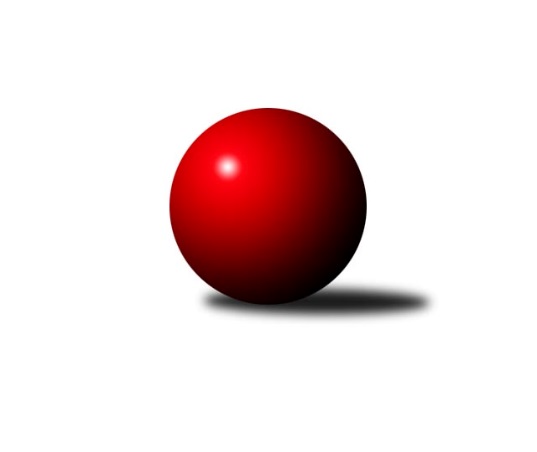 Č.14Ročník 2010/2011	10.6.2024 Krajský přebor OL  2010/2011Statistika 14. kolaTabulka družstev:		družstvo	záp	výh	rem	proh	skore	sety	průměr	body	plné	dorážka	chyby	1.	TJ Pozemstav Prostějov	13	10	0	3	136 : 72 	(97.0 : 59.0)	2446	20	1709	736	41.4	2.	TJ Kovohutě Břidličná ˝A˝	13	10	0	3	132 : 76 	(81.5 : 74.5)	2461	20	1712	749	31.1	3.	KKŽ Šternberk ˝A˝	14	8	0	6	125 : 99 	(90.0 : 78.0)	2416	16	1693	723	39.7	4.	TJ Sokol Mohelnice	14	7	2	5	117 : 107 	(89.5 : 78.5)	2493	16	1720	773	38	5.	SK Olomouc Sigma MŽ	12	7	0	5	102 : 90 	(75.0 : 69.0)	2504	14	1747	758	38.4	6.	TJ Tatran Litovel	13	6	1	6	111 : 97 	(83.0 : 72.0)	2378	13	1652	726	37.6	7.	KK Šumperk ˝C˝	13	6	0	7	105 : 103 	(70.5 : 85.5)	2451	12	1698	754	39	8.	KK Zábřeh  ˝C˝	13	6	0	7	100 : 108 	(70.0 : 85.0)	2443	12	1696	747	37.3	9.	TJ Horní Benešov ˝E˝	13	5	1	7	106 : 102 	(75.5 : 80.5)	2435	11	1708	727	39.8	10.	Spartak Přerov ˝C˝	13	5	1	7	100 : 108 	(80.0 : 76.0)	2515	11	1749	765	31.8	11.	TJ Kovohutě Břidličná ˝B˝	13	4	2	7	81 : 127 	(75.0 : 81.0)	2399	10	1686	713	41.8	12.	SKK Jeseník ˝B˝	13	4	1	8	78 : 130 	(61.0 : 95.0)	2417	9	1682	735	41.8	13.	KK PEPINO Bruntál	13	3	0	10	67 : 141 	(71.0 : 85.0)	2390	6	1689	700	50.8Tabulka doma:		družstvo	záp	výh	rem	proh	skore	sety	průměr	body	maximum	minimum	1.	TJ Sokol Mohelnice	8	6	1	1	84 : 44 	(57.5 : 38.5)	2558	13	2648	2433	2.	TJ Kovohutě Břidličná ˝A˝	6	6	0	0	78 : 18 	(43.5 : 28.5)	2499	12	2549	2414	3.	TJ Pozemstav Prostějov	6	6	0	0	77 : 19 	(50.5 : 21.5)	2499	12	2618	2457	4.	KK Zábřeh  ˝C˝	7	6	0	1	77 : 35 	(42.5 : 40.5)	2461	12	2584	2245	5.	KKŽ Šternberk ˝A˝	8	6	0	2	77 : 51 	(51.5 : 44.5)	2474	12	2649	2383	6.	TJ Tatran Litovel	8	5	1	2	81 : 47 	(57.5 : 38.5)	2546	11	2666	2480	7.	SK Olomouc Sigma MŽ	5	5	0	0	68 : 12 	(42.0 : 18.0)	2552	10	2601	2492	8.	TJ Kovohutě Břidličná ˝B˝	8	4	2	2	61 : 67 	(52.0 : 44.0)	2426	10	2473	2390	9.	Spartak Přerov ˝C˝	5	4	0	1	58 : 22 	(37.5 : 22.5)	2646	8	2691	2578	10.	KK Šumperk ˝C˝	6	4	0	2	61 : 35 	(33.5 : 38.5)	2546	8	2611	2518	11.	SKK Jeseník ˝B˝	7	4	0	3	56 : 56 	(38.0 : 46.0)	2411	8	2491	2285	12.	KK PEPINO Bruntál	6	3	0	3	46 : 50 	(37.5 : 34.5)	2245	6	2281	2160	13.	TJ Horní Benešov ˝E˝	5	2	0	3	39 : 41 	(25.0 : 35.0)	2437	4	2486	2351Tabulka venku:		družstvo	záp	výh	rem	proh	skore	sety	průměr	body	maximum	minimum	1.	TJ Pozemstav Prostějov	7	4	0	3	59 : 53 	(46.5 : 37.5)	2438	8	2512	2277	2.	TJ Kovohutě Břidličná ˝A˝	7	4	0	3	54 : 58 	(38.0 : 46.0)	2456	8	2577	2263	3.	TJ Horní Benešov ˝E˝	8	3	1	4	67 : 61 	(50.5 : 45.5)	2435	7	2547	2356	4.	KKŽ Šternberk ˝A˝	6	2	0	4	48 : 48 	(38.5 : 33.5)	2407	4	2531	2262	5.	KK Šumperk ˝C˝	7	2	0	5	44 : 68 	(37.0 : 47.0)	2438	4	2603	2179	6.	SK Olomouc Sigma MŽ	7	2	0	5	34 : 78 	(33.0 : 51.0)	2498	4	2634	2382	7.	TJ Sokol Mohelnice	6	1	1	4	33 : 63 	(32.0 : 40.0)	2481	3	2627	2342	8.	Spartak Přerov ˝C˝	8	1	1	6	42 : 86 	(42.5 : 53.5)	2498	3	2596	2398	9.	TJ Tatran Litovel	5	1	0	4	30 : 50 	(25.5 : 33.5)	2344	2	2573	2092	10.	SKK Jeseník ˝B˝	6	0	1	5	22 : 74 	(23.0 : 49.0)	2418	1	2484	2336	11.	TJ Kovohutě Břidličná ˝B˝	5	0	0	5	20 : 60 	(23.0 : 37.0)	2394	0	2520	2203	12.	KK Zábřeh  ˝C˝	6	0	0	6	23 : 73 	(27.5 : 44.5)	2439	0	2575	2363	13.	KK PEPINO Bruntál	7	0	0	7	21 : 91 	(33.5 : 50.5)	2410	0	2479	2349Tabulka podzimní části:		družstvo	záp	výh	rem	proh	skore	sety	průměr	body	doma	venku	1.	TJ Pozemstav Prostějov	12	10	0	2	132 : 60 	(91.0 : 53.0)	2451	20 	6 	0 	0 	4 	0 	2	2.	TJ Kovohutě Břidličná ˝A˝	12	9	0	3	120 : 72 	(73.0 : 71.0)	2447	18 	6 	0 	0 	3 	0 	3	3.	TJ Sokol Mohelnice	13	7	2	4	113 : 95 	(86.0 : 70.0)	2495	16 	6 	1 	0 	1 	1 	4	4.	KKŽ Šternberk ˝A˝	13	7	0	6	115 : 93 	(85.0 : 71.0)	2417	14 	5 	0 	2 	2 	0 	4	5.	SK Olomouc Sigma MŽ	12	7	0	5	102 : 90 	(75.0 : 69.0)	2504	14 	5 	0 	0 	2 	0 	5	6.	TJ Tatran Litovel	12	6	0	6	103 : 89 	(77.0 : 66.0)	2379	12 	5 	0 	2 	1 	0 	4	7.	KK Zábřeh  ˝C˝	12	6	0	6	98 : 94 	(67.5 : 75.5)	2445	12 	6 	0 	0 	0 	0 	6	8.	Spartak Přerov ˝C˝	12	5	0	7	92 : 100 	(74.0 : 70.0)	2515	10 	4 	0 	1 	1 	0 	6	9.	KK Šumperk ˝C˝	12	5	0	7	91 : 101 	(61.0 : 83.0)	2439	10 	4 	0 	2 	1 	0 	5	10.	TJ Kovohutě Břidličná ˝B˝	12	4	2	6	79 : 113 	(69.0 : 75.0)	2400	10 	4 	2 	1 	0 	0 	5	11.	TJ Horní Benešov ˝E˝	12	4	1	7	92 : 100 	(69.5 : 74.5)	2434	9 	2 	0 	3 	2 	1 	4	12.	SKK Jeseník ˝B˝	12	3	1	8	66 : 126 	(55.0 : 89.0)	2416	7 	3 	0 	3 	0 	1 	5	13.	KK PEPINO Bruntál	12	3	0	9	61 : 131 	(64.0 : 80.0)	2387	6 	3 	0 	3 	0 	0 	6Tabulka jarní části:		družstvo	záp	výh	rem	proh	skore	sety	průměr	body	doma	venku	1.	KK Šumperk ˝C˝	1	1	0	0	14 : 2 	(9.5 : 2.5)	2540	2 	0 	0 	0 	1 	0 	0 	2.	TJ Horní Benešov ˝E˝	1	1	0	0	14 : 2 	(6.0 : 6.0)	2449	2 	0 	0 	0 	1 	0 	0 	3.	TJ Kovohutě Břidličná ˝A˝	1	1	0	0	12 : 4 	(8.5 : 3.5)	2541	2 	0 	0 	0 	1 	0 	0 	4.	SKK Jeseník ˝B˝	1	1	0	0	12 : 4 	(6.0 : 6.0)	2462	2 	1 	0 	0 	0 	0 	0 	5.	KKŽ Šternberk ˝A˝	1	1	0	0	10 : 6 	(5.0 : 7.0)	2428	2 	1 	0 	0 	0 	0 	0 	6.	Spartak Přerov ˝C˝	1	0	1	0	8 : 8 	(6.0 : 6.0)	2514	1 	0 	0 	0 	0 	1 	0 	7.	TJ Tatran Litovel	1	0	1	0	8 : 8 	(6.0 : 6.0)	2505	1 	0 	1 	0 	0 	0 	0 	8.	SK Olomouc Sigma MŽ	0	0	0	0	0 : 0 	(0.0 : 0.0)	0	0 	0 	0 	0 	0 	0 	0 	9.	KK PEPINO Bruntál	1	0	0	1	6 : 10 	(7.0 : 5.0)	2406	0 	0 	0 	0 	0 	0 	1 	10.	TJ Sokol Mohelnice	1	0	0	1	4 : 12 	(3.5 : 8.5)	2484	0 	0 	0 	1 	0 	0 	0 	11.	TJ Pozemstav Prostějov	1	0	0	1	4 : 12 	(6.0 : 6.0)	2405	0 	0 	0 	0 	0 	0 	1 	12.	TJ Kovohutě Břidličná ˝B˝	1	0	0	1	2 : 14 	(6.0 : 6.0)	2400	0 	0 	0 	1 	0 	0 	0 	13.	KK Zábřeh  ˝C˝	1	0	0	1	2 : 14 	(2.5 : 9.5)	2383	0 	0 	0 	1 	0 	0 	0 Zisk bodů pro družstvo:		jméno hráče	družstvo	body	zápasy	v %	dílčí body	sety	v %	1.	Jakub Mokoš 	TJ Tatran Litovel 	24	/	12	(100%)		/		(%)	2.	Rostislav Petřík 	Spartak Přerov ˝C˝ 	20	/	13	(77%)		/		(%)	3.	Jiří Večeřa 	TJ Kovohutě Břidličná ˝A˝ 	20	/	13	(77%)		/		(%)	4.	Pavel  Ďuriš ml. 	KKŽ Šternberk ˝A˝ 	20	/	14	(71%)		/		(%)	5.	Eva Růžičková 	TJ Pozemstav Prostějov 	18	/	12	(75%)		/		(%)	6.	Břetislav Sobota 	SK Olomouc Sigma MŽ 	18	/	12	(75%)		/		(%)	7.	Marek Ollinger 	KK Zábřeh  ˝C˝ 	18	/	12	(75%)		/		(%)	8.	Martin Zaoral 	TJ Pozemstav Prostějov 	18	/	13	(69%)		/		(%)	9.	Emil Pick 	KKŽ Šternberk ˝A˝ 	18	/	13	(69%)		/		(%)	10.	Martin Sedlář 	KK Šumperk ˝C˝ 	17	/	12	(71%)		/		(%)	11.	Rostislav Krejčí 	TJ Sokol Mohelnice 	16	/	10	(80%)		/		(%)	12.	František Baslar 	SK Olomouc Sigma MŽ 	16	/	12	(67%)		/		(%)	13.	Karel Kučera 	SKK Jeseník ˝B˝ 	16	/	12	(67%)		/		(%)	14.	Miroslav Hyc 	SK Olomouc Sigma MŽ 	16	/	12	(67%)		/		(%)	15.	Zdeněk Fiury st. st.	TJ Kovohutě Břidličná ˝B˝ 	16	/	13	(62%)		/		(%)	16.	Jaroslav Pěcha 	Spartak Přerov ˝C˝ 	16	/	13	(62%)		/		(%)	17.	Jindřich Gavenda 	KKŽ Šternberk ˝A˝ 	16	/	13	(62%)		/		(%)	18.	Čestmír Řepka 	TJ Kovohutě Břidličná ˝A˝ 	16	/	13	(62%)		/		(%)	19.	Jaromír Martiník 	TJ Horní Benešov ˝E˝ 	16	/	13	(62%)		/		(%)	20.	Josef Sitta st. 	KK Zábřeh  ˝C˝ 	15	/	12	(63%)		/		(%)	21.	Tomáš Janalík 	KK PEPINO Bruntál 	15	/	13	(58%)		/		(%)	22.	Stanislav Brosinger 	TJ Tatran Litovel 	14	/	9	(78%)		/		(%)	23.	Jaromír Janošec 	TJ Tatran Litovel 	14	/	9	(78%)		/		(%)	24.	Leoš Řepka 	TJ Kovohutě Břidličná ˝A˝ 	14	/	10	(70%)		/		(%)	25.	Zdeňka Habartová 	TJ Horní Benešov ˝E˝ 	14	/	11	(64%)		/		(%)	26.	Jiří Procházka 	TJ Kovohutě Břidličná ˝A˝ 	14	/	12	(58%)		/		(%)	27.	Jana Martiníková 	TJ Horní Benešov ˝E˝ 	14	/	13	(54%)		/		(%)	28.	Alexandr Rájoš 	KK Šumperk ˝C˝ 	14	/	13	(54%)		/		(%)	29.	Jan Doseděl 	TJ Kovohutě Břidličná ˝A˝ 	14	/	13	(54%)		/		(%)	30.	Jaroslav Jílek 	TJ Sokol Mohelnice 	14	/	14	(50%)		/		(%)	31.	Petr Pick 	KKŽ Šternberk ˝A˝ 	13	/	8	(81%)		/		(%)	32.	Stanislav Feike 	TJ Pozemstav Prostějov 	13	/	10	(65%)		/		(%)	33.	Ludovít Kumi 	TJ Sokol Mohelnice 	12	/	8	(75%)		/		(%)	34.	Jaromír Vondra 	KK Šumperk ˝C˝ 	12	/	9	(67%)		/		(%)	35.	Václav Kovařík 	TJ Pozemstav Prostějov 	12	/	10	(60%)		/		(%)	36.	Zdeněk Sobota 	TJ Sokol Mohelnice 	12	/	11	(55%)		/		(%)	37.	Tomáš Fiury 	TJ Kovohutě Břidličná ˝A˝ 	12	/	11	(55%)		/		(%)	38.	Jiří Hradílek 	Spartak Přerov ˝C˝ 	12	/	11	(55%)		/		(%)	39.	Zdeněk Chmela st. st.	TJ Kovohutě Břidličná ˝B˝ 	12	/	12	(50%)		/		(%)	40.	Věra Urbášková 	KK Zábřeh  ˝C˝ 	12	/	12	(50%)		/		(%)	41.	Jaromíra Smejkalová 	SKK Jeseník ˝B˝ 	12	/	13	(46%)		/		(%)	42.	Jiří Koutný 	TJ Pozemstav Prostějov 	11	/	9	(61%)		/		(%)	43.	Zdeněk Šebesta 	TJ Sokol Mohelnice 	11	/	14	(39%)		/		(%)	44.	Rostislav  Cundrla 	SKK Jeseník ˝B˝ 	10	/	7	(71%)		/		(%)	45.	Jiří Kohoutek 	Spartak Přerov ˝C˝ 	10	/	8	(63%)		/		(%)	46.	Lukáš Janalík 	KK PEPINO Bruntál 	10	/	9	(56%)		/		(%)	47.	Miroslav Mrkos 	KK Šumperk ˝C˝ 	10	/	10	(50%)		/		(%)	48.	Josef Suchan 	KK Šumperk ˝C˝ 	10	/	10	(50%)		/		(%)	49.	Jan Kriwenky 	TJ Horní Benešov ˝E˝ 	10	/	11	(45%)		/		(%)	50.	Petr Otáhal 	TJ Kovohutě Břidličná ˝B˝ 	10	/	11	(45%)		/		(%)	51.	Václav Kupka 	KK Zábřeh  ˝C˝ 	10	/	11	(45%)		/		(%)	52.	Miroslav Adámek 	TJ Pozemstav Prostějov 	10	/	11	(45%)		/		(%)	53.	Jiří Malíšek 	SK Olomouc Sigma MŽ 	10	/	12	(42%)		/		(%)	54.	Zdeněk Chmela ml.	TJ Kovohutě Břidličná ˝B˝ 	10	/	12	(42%)		/		(%)	55.	Jaromír Rabenseifner 	KK Šumperk ˝C˝ 	10	/	12	(42%)		/		(%)	56.	Zdeněk Vojáček 	KKŽ Šternberk ˝A˝ 	9	/	7	(64%)		/		(%)	57.	Ondřej Pospíšil 	TJ Sokol Mohelnice 	8	/	5	(80%)		/		(%)	58.	Miroslav Talášek 	TJ Tatran Litovel 	8	/	6	(67%)		/		(%)	59.	Luděk Zeman 	TJ Horní Benešov ˝E˝ 	8	/	6	(67%)		/		(%)	60.	Kamil Kovařík 	TJ Horní Benešov ˝E˝ 	8	/	9	(44%)		/		(%)	61.	Zdeněk Hrabánek 	KK Šumperk ˝C˝ 	8	/	9	(44%)		/		(%)	62.	Martin Kaduk 	KK PEPINO Bruntál 	8	/	10	(40%)		/		(%)	63.	Jana Fousková 	SKK Jeseník ˝B˝ 	8	/	10	(40%)		/		(%)	64.	Jiří Srovnal 	KK Zábřeh  ˝C˝ 	8	/	10	(40%)		/		(%)	65.	Jaroslav Vidim 	TJ Tatran Litovel 	7	/	10	(35%)		/		(%)	66.	Jiří Vrba 	SKK Jeseník ˝B˝ 	6	/	4	(75%)		/		(%)	67.	Ludvík Vymazal 	TJ Tatran Litovel 	6	/	7	(43%)		/		(%)	68.	Pavel Štěpaník 	TJ Horní Benešov ˝E˝ 	6	/	7	(43%)		/		(%)	69.	Jan Stískal 	TJ Pozemstav Prostějov 	6	/	8	(38%)		/		(%)	70.	Petr Malíšek 	SK Olomouc Sigma MŽ 	6	/	9	(33%)		/		(%)	71.	František Ocelák 	KK PEPINO Bruntál 	6	/	11	(27%)		/		(%)	72.	Václav Šubert 	KKŽ Šternberk ˝A˝ 	6	/	11	(27%)		/		(%)	73.	Pavel Smejkal 	KKŽ Šternberk ˝A˝ 	5	/	7	(36%)		/		(%)	74.	Jan Kolář 	KK Zábřeh  ˝C˝ 	5	/	8	(31%)		/		(%)	75.	Vladimír Štrbík 	TJ Kovohutě Břidličná ˝B˝ 	5	/	10	(25%)		/		(%)	76.	Olga Kiziridisová 	KK PEPINO Bruntál 	4	/	2	(100%)		/		(%)	77.	Jiří Baslar 	SK Olomouc Sigma MŽ 	4	/	3	(67%)		/		(%)	78.	Miloslav  Petrů 	TJ Horní Benešov ˝E˝ 	4	/	3	(67%)		/		(%)	79.	Dagmar Jílková 	TJ Sokol Mohelnice 	4	/	4	(50%)		/		(%)	80.	Zdeněk Fiury ml. ml.	TJ Kovohutě Břidličná ˝B˝ 	4	/	5	(40%)		/		(%)	81.	Tomáš Potácel 	TJ Sokol Mohelnice 	4	/	5	(40%)		/		(%)	82.	David Janušík 	Spartak Přerov ˝C˝ 	4	/	6	(33%)		/		(%)	83.	Jiří Karafiát 	KK Zábřeh  ˝C˝ 	4	/	6	(33%)		/		(%)	84.	Jaroslav Krejčí 	Spartak Přerov ˝C˝ 	4	/	7	(29%)		/		(%)	85.	Miroslav Sigmund 	TJ Tatran Litovel 	4	/	7	(29%)		/		(%)	86.	Jaroslav Ďulík 	TJ Tatran Litovel 	4	/	8	(25%)		/		(%)	87.	Michal Symerský 	Spartak Přerov ˝C˝ 	4	/	8	(25%)		/		(%)	88.	Jiří Pospíšil 	KKŽ Šternberk ˝A˝ 	4	/	9	(22%)		/		(%)	89.	Josef Novotný 	KK PEPINO Bruntál 	4	/	12	(17%)		/		(%)	90.	Eva Křápková 	SKK Jeseník ˝B˝ 	4	/	12	(17%)		/		(%)	91.	Josef Veselý 	TJ Kovohutě Břidličná ˝B˝ 	4	/	13	(15%)		/		(%)	92.	Petr  Šulák ml. 	SKK Jeseník ˝B˝ 	4	/	13	(15%)		/		(%)	93.	Pavel Dvořák 	KK PEPINO Bruntál 	4	/	13	(15%)		/		(%)	94.	Ondřej Machút 	SK Olomouc Sigma MŽ 	2	/	1	(100%)		/		(%)	95.	Vlastimil Štěrba 	TJ Pozemstav Prostějov 	2	/	1	(100%)		/		(%)	96.	Jaroslav Navrátil 	TJ Tatran Litovel 	2	/	1	(100%)		/		(%)	97.	Václav Gřešek 	KKŽ Šternberk ˝A˝ 	2	/	1	(100%)		/		(%)	98.	Zdeněk Chudožilov 	TJ Pozemstav Prostějov 	2	/	1	(100%)		/		(%)	99.	František Hajduk 	TJ Pozemstav Prostějov 	2	/	1	(100%)		/		(%)	100.	Martin Truxa 	TJ Tatran Litovel 	2	/	1	(100%)		/		(%)	101.	Přemysl Janalík 	KK PEPINO Bruntál 	2	/	1	(100%)		/		(%)	102.	Dagmar Bernátová 	Spartak Přerov ˝C˝ 	2	/	1	(100%)		/		(%)	103.	Jan Hnilo 	TJ Kovohutě Břidličná ˝A˝ 	2	/	1	(100%)		/		(%)	104.	Richard Janalík 	KK PEPINO Bruntál 	2	/	2	(50%)		/		(%)	105.	Milan Král 	SK Olomouc Sigma MŽ 	2	/	2	(50%)		/		(%)	106.	Petr Kozák 	TJ Horní Benešov ˝E˝ 	2	/	2	(50%)		/		(%)	107.	Pavel Hošek 	KK Zábřeh  ˝C˝ 	2	/	2	(50%)		/		(%)	108.	Pavel Černohous 	TJ Pozemstav Prostějov 	2	/	2	(50%)		/		(%)	109.	Martin Zavacký 	SKK Jeseník ˝B˝ 	2	/	3	(33%)		/		(%)	110.	Iveta Krejčová 	TJ Sokol Mohelnice 	2	/	3	(33%)		/		(%)	111.	Anna Drlíková 	TJ Sokol Mohelnice 	2	/	3	(33%)		/		(%)	112.	Václav Pumprla 	Spartak Přerov ˝C˝ 	2	/	5	(20%)		/		(%)	113.	Luboš Blinka 	TJ Tatran Litovel 	0	/	1	(0%)		/		(%)	114.	Josef Šilbert 	SK Olomouc Sigma MŽ 	0	/	1	(0%)		/		(%)	115.	Petr Šrot 	KK Šumperk ˝C˝ 	0	/	1	(0%)		/		(%)	116.	Miloslav Krchov 	TJ Kovohutě Břidličná ˝B˝ 	0	/	1	(0%)		/		(%)	117.	František Habrman 	TJ Kovohutě Břidličná ˝A˝ 	0	/	1	(0%)		/		(%)	118.	František Langer 	KK Zábřeh  ˝C˝ 	0	/	1	(0%)		/		(%)	119.	Jaroslav Černošek 	SK Olomouc Sigma MŽ 	0	/	1	(0%)		/		(%)	120.	Alena Vrbová 	SKK Jeseník ˝B˝ 	0	/	1	(0%)		/		(%)	121.	Karel Ondruch 	KK Zábřeh  ˝C˝ 	0	/	1	(0%)		/		(%)	122.	Karel Zvěřina 	SK Olomouc Sigma MŽ 	0	/	1	(0%)		/		(%)	123.	Jan Mlčák 	KK PEPINO Bruntál 	0	/	1	(0%)		/		(%)	124.	Libor Daňa 	Spartak Přerov ˝C˝ 	0	/	1	(0%)		/		(%)	125.	Petr Polášek 	TJ Sokol Mohelnice 	0	/	1	(0%)		/		(%)	126.	Ivo Mrhal st.	TJ Kovohutě Břidličná ˝A˝ 	0	/	1	(0%)		/		(%)	127.	Pavel Kubík 	Spartak Přerov ˝C˝ 	0	/	1	(0%)		/		(%)	128.	Zdeněk Janoud 	SKK Jeseník ˝B˝ 	0	/	1	(0%)		/		(%)	129.	Jaroslav Zelinka 	TJ Kovohutě Břidličná ˝A˝ 	0	/	1	(0%)		/		(%)	130.	Miroslav Žahour 	SK Olomouc Sigma MŽ 	0	/	1	(0%)		/		(%)	131.	Jaroslav Rabenseifer st. 	KK Šumperk ˝C˝ 	0	/	1	(0%)		/		(%)	132.	Jiří Vrobel 	TJ Tatran Litovel 	0	/	2	(0%)		/		(%)	133.	Zdenek Hudec 	KK PEPINO Bruntál 	0	/	2	(0%)		/		(%)	134.	Jaroslav Navrátil 	SKK Jeseník ˝B˝ 	0	/	2	(0%)		/		(%)	135.	Anna Dosedělová 	TJ Kovohutě Břidličná ˝A˝ 	0	/	2	(0%)		/		(%)	136.	Pavel Hrnčíř 	TJ Horní Benešov ˝E˝ 	0	/	2	(0%)		/		(%)	137.	Milan Volf 	KK PEPINO Bruntál 	0	/	2	(0%)		/		(%)	138.	Dušan Sedláček 	TJ Sokol Mohelnice 	0	/	3	(0%)		/		(%)	139.	Renata Semlerová 	TJ Sokol Mohelnice 	0	/	3	(0%)		/		(%)	140.	Pavel Jüngling 	SK Olomouc Sigma MŽ 	0	/	5	(0%)		/		(%)Průměry na kuželnách:		kuželna	průměr	plné	dorážka	chyby	výkon na hráče	1.	TJ Spartak Přerov, 1-6	2603	1779	824	34.4	(434.0)	2.	KK Šumperk, 1-4	2545	1754	791	35.9	(424.3)	3.	TJ MEZ Mohelnice, 1-2	2527	1752	774	38.6	(421.2)	4.	TJ Tatran Litovel (stará), 1-2	2520	1741	778	39.8	(420.1)	5.	SK Sigma MŽ Olomouc, 1-2	2473	1722	750	41.2	(412.2)	6.	 Horní Benešov, 1-4	2457	1724	732	41.9	(409.6)	7.	TJ  Prostějov, 1-4	2456	1706	749	41.3	(409.4)	8.	KKŽ Šternberk, 1-2	2445	1706	739	40.9	(407.7)	9.	KK Zábřeh, 1-4	2439	1693	746	37.9	(406.6)	10.	TJ Kovohutě Břidličná, 1-2	2435	1687	748	32.9	(406.0)	11.	SKK Jeseník, 1-4	2402	1674	727	39.1	(400.4)	12.	KK Pepino Bruntál, 1-2	2237	1585	652	53.7	(372.9)Nejlepší výkony na kuželnách:TJ Spartak Přerov, 1-6Spartak Přerov ˝C˝	2691	4. kolo	František Baslar 	SK Olomouc Sigma MŽ	500	7. koloSpartak Přerov ˝C˝	2683	7. kolo	Jiří Kohoutek 	Spartak Přerov ˝C˝	474	12. koloSpartak Přerov ˝C˝	2676	12. kolo	Jiří Kohoutek 	Spartak Přerov ˝C˝	474	4. koloSK Olomouc Sigma MŽ	2634	7. kolo	Václav Pumprla 	Spartak Přerov ˝C˝	469	7. koloKK Šumperk ˝C˝	2603	10. kolo	Jiří Hradílek 	Spartak Přerov ˝C˝	468	4. koloSpartak Přerov ˝C˝	2601	10. kolo	Jakub Mokoš 	TJ Tatran Litovel	468	5. koloSpartak Přerov ˝C˝	2578	5. kolo	Jiří Kohoutek 	Spartak Přerov ˝C˝	466	7. koloTJ Tatran Litovel	2573	5. kolo	Jaromír Janošec 	TJ Tatran Litovel	464	5. koloTJ Kovohutě Břidličná ˝B˝	2520	12. kolo	Zdeněk Chmela st. st.	TJ Kovohutě Břidličná ˝B˝	463	12. koloKK PEPINO Bruntál	2479	4. kolo	Miroslav Mrkos 	KK Šumperk ˝C˝	461	10. koloKK Šumperk, 1-4TJ Sokol Mohelnice	2627	4. kolo	Ondřej Pospíšil 	TJ Sokol Mohelnice	501	4. koloKK Šumperk ˝C˝	2611	5. kolo	Rostislav  Cundrla 	SKK Jeseník ˝B˝	484	2. koloKK Zábřeh  ˝C˝	2575	5. kolo	Josef Suchan 	KK Šumperk ˝C˝	466	5. koloKK Šumperk ˝C˝	2554	12. kolo	Jiří Procházka 	TJ Kovohutě Břidličná ˝A˝	465	7. koloTJ Horní Benešov ˝E˝	2547	12. kolo	Rostislav Krejčí 	TJ Sokol Mohelnice	464	4. koloTJ Kovohutě Břidličná ˝A˝	2546	7. kolo	Kamil Kovařík 	TJ Horní Benešov ˝E˝	457	12. koloKK Šumperk ˝C˝	2541	9. kolo	Alexandr Rájoš 	KK Šumperk ˝C˝	455	9. koloKK Šumperk ˝C˝	2530	2. kolo	Martin Zaoral 	TJ Pozemstav Prostějov	454	9. koloKK Šumperk ˝C˝	2519	7. kolo	Alexandr Rájoš 	KK Šumperk ˝C˝	451	5. koloKK Šumperk ˝C˝	2518	4. kolo	Martin Sedlář 	KK Šumperk ˝C˝	447	12. koloTJ MEZ Mohelnice, 1-2TJ Sokol Mohelnice	2648	3. kolo	Ondřej Pospíšil 	TJ Sokol Mohelnice	499	3. koloTJ Sokol Mohelnice	2633	1. kolo	Ondřej Pospíšil 	TJ Sokol Mohelnice	469	1. koloSK Olomouc Sigma MŽ	2600	1. kolo	Zdeněk Šebesta 	TJ Sokol Mohelnice	469	8. koloSpartak Přerov ˝C˝	2596	3. kolo	Zdeněk Sobota 	TJ Sokol Mohelnice	468	13. koloTJ Sokol Mohelnice	2580	13. kolo	Ludovít Kumi 	TJ Sokol Mohelnice	459	14. koloTJ Sokol Mohelnice	2579	10. kolo	Miroslav Hyc 	SK Olomouc Sigma MŽ	457	1. koloTJ Sokol Mohelnice	2575	12. kolo	Jaroslav Pěcha 	Spartak Přerov ˝C˝	457	3. koloTJ Kovohutě Břidličná ˝A˝	2541	14. kolo	Zdeněk Sobota 	TJ Sokol Mohelnice	456	1. koloTJ Sokol Mohelnice	2530	8. kolo	František Baslar 	SK Olomouc Sigma MŽ	455	1. koloTJ Sokol Mohelnice	2484	14. kolo	Břetislav Sobota 	SK Olomouc Sigma MŽ	455	1. koloTJ Tatran Litovel (stará), 1-2TJ Tatran Litovel	2666	7. kolo	Jakub Mokoš 	TJ Tatran Litovel	485	7. koloTJ Tatran Litovel	2605	6. kolo	Tomáš Fiury 	TJ Kovohutě Břidličná ˝A˝	472	11. koloTJ Tatran Litovel	2588	9. kolo	Jakub Mokoš 	TJ Tatran Litovel	470	1. koloTJ Kovohutě Břidličná ˝A˝	2577	11. kolo	Jiří Procházka 	TJ Kovohutě Břidličná ˝A˝	465	11. koloTJ Tatran Litovel	2545	1. kolo	Václav Kovařík 	TJ Pozemstav Prostějov	462	13. koloKK Šumperk ˝C˝	2539	1. kolo	Jakub Mokoš 	TJ Tatran Litovel	460	9. koloKKŽ Šternberk ˝A˝	2531	6. kolo	Stanislav Brosinger 	TJ Tatran Litovel	457	6. koloSpartak Přerov ˝C˝	2514	14. kolo	Martin Sedlář 	KK Šumperk ˝C˝	457	1. koloTJ Tatran Litovel	2505	14. kolo	Miroslav Talášek 	TJ Tatran Litovel	456	7. koloTJ Tatran Litovel	2488	3. kolo	Stanislav Brosinger 	TJ Tatran Litovel	456	9. koloSK Sigma MŽ Olomouc, 1-2SK Olomouc Sigma MŽ	2601	10. kolo	Petr Malíšek 	SK Olomouc Sigma MŽ	472	10. koloSK Olomouc Sigma MŽ	2583	6. kolo	František Baslar 	SK Olomouc Sigma MŽ	468	8. koloSK Olomouc Sigma MŽ	2570	8. kolo	Miroslav Hyc 	SK Olomouc Sigma MŽ	462	2. koloSK Olomouc Sigma MŽ	2512	2. kolo	Jiří Malíšek 	SK Olomouc Sigma MŽ	452	6. koloSK Olomouc Sigma MŽ	2492	12. kolo	Eva Růžičková 	TJ Pozemstav Prostějov	450	6. koloTJ Kovohutě Břidličná ˝B˝	2438	10. kolo	Milan Král 	SK Olomouc Sigma MŽ	445	12. koloTJ Pozemstav Prostějov	2413	6. kolo	Jiří Baslar 	SK Olomouc Sigma MŽ	445	6. koloKK Šumperk ˝C˝	2394	8. kolo	Miroslav Hyc 	SK Olomouc Sigma MŽ	443	6. koloTJ Tatran Litovel	2382	12. kolo	Břetislav Sobota 	SK Olomouc Sigma MŽ	443	12. koloKK PEPINO Bruntál	2349	2. kolo	František Baslar 	SK Olomouc Sigma MŽ	442	10. kolo Horní Benešov, 1-4Spartak Přerov ˝C˝	2588	11. kolo	Břetislav Sobota 	SK Olomouc Sigma MŽ	477	9. koloSK Olomouc Sigma MŽ	2518	9. kolo	Jiří Hradílek 	Spartak Přerov ˝C˝	460	11. koloTJ Horní Benešov ˝E˝	2486	9. kolo	Jaroslav Pěcha 	Spartak Přerov ˝C˝	454	11. koloTJ Horní Benešov ˝E˝	2483	11. kolo	Rostislav Petřík 	Spartak Přerov ˝C˝	448	11. koloTJ Tatran Litovel	2477	2. kolo	Jakub Mokoš 	TJ Tatran Litovel	444	2. koloTJ Horní Benešov ˝E˝	2461	7. kolo	Miroslav Hyc 	SK Olomouc Sigma MŽ	442	9. koloKK PEPINO Bruntál	2404	7. kolo	Josef Veselý 	TJ Kovohutě Břidličná ˝B˝	441	5. koloTJ Horní Benešov ˝E˝	2404	5. kolo	Jaromír Martiník 	TJ Horní Benešov ˝E˝	434	11. koloTJ Kovohutě Břidličná ˝B˝	2402	5. kolo	Miroslav Talášek 	TJ Tatran Litovel	434	2. koloTJ Horní Benešov ˝E˝	2351	2. kolo	David Janušík 	Spartak Přerov ˝C˝	431	11. koloTJ  Prostějov, 1-4TJ Pozemstav Prostějov	2618	8. kolo	Ondřej Pospíšil 	TJ Sokol Mohelnice	490	2. koloSpartak Přerov ˝C˝	2535	8. kolo	Stanislav Feike 	TJ Pozemstav Prostějov	453	8. koloTJ Pozemstav Prostějov	2515	10. kolo	Martin Zaoral 	TJ Pozemstav Prostějov	451	8. koloTJ Pozemstav Prostějov	2476	12. kolo	Miroslav Adámek 	TJ Pozemstav Prostějov	449	8. koloTJ Pozemstav Prostějov	2467	4. kolo	Eva Růžičková 	TJ Pozemstav Prostějov	449	10. koloTJ Pozemstav Prostějov	2459	5. kolo	Eva Růžičková 	TJ Pozemstav Prostějov	437	8. koloTJ Pozemstav Prostějov	2457	2. kolo	Jiří Koutný 	TJ Pozemstav Prostějov	436	8. koloTJ Kovohutě Břidličná ˝A˝	2440	4. kolo	Eva Růžičková 	TJ Pozemstav Prostějov	436	12. koloTJ Sokol Mohelnice	2422	2. kolo	Tomáš Fiury 	TJ Kovohutě Břidličná ˝A˝	433	4. koloTJ Horní Benešov ˝E˝	2365	10. kolo	Jan Stískal 	TJ Pozemstav Prostějov	432	10. koloKKŽ Šternberk, 1-2KKŽ Šternberk ˝A˝	2649	2. kolo	Jindřich Gavenda 	KKŽ Šternberk ˝A˝	480	2. koloTJ Pozemstav Prostějov	2512	7. kolo	Pavel  Ďuriš ml. 	KKŽ Šternberk ˝A˝	454	2. koloKKŽ Šternberk ˝A˝	2486	9. kolo	Pavel  Ďuriš ml. 	KKŽ Šternberk ˝A˝	450	11. koloKKŽ Šternberk ˝A˝	2472	4. kolo	Zdeněk Vojáček 	KKŽ Šternberk ˝A˝	442	2. koloKKŽ Šternberk ˝A˝	2453	7. kolo	Pavel  Ďuriš ml. 	KKŽ Šternberk ˝A˝	442	9. koloSpartak Přerov ˝C˝	2440	9. kolo	Petr Pick 	KKŽ Šternberk ˝A˝	440	4. koloKKŽ Šternberk ˝A˝	2433	11. kolo	Emil Pick 	KKŽ Šternberk ˝A˝	440	14. koloSK Olomouc Sigma MŽ	2431	4. kolo	Stanislav Feike 	TJ Pozemstav Prostějov	438	7. koloKKŽ Šternberk ˝A˝	2428	14. kolo	Rostislav Petřík 	Spartak Přerov ˝C˝	438	9. koloTJ Horní Benešov ˝E˝	2421	13. kolo	Petr Pick 	KKŽ Šternberk ˝A˝	436	2. koloKK Zábřeh, 1-4KK Zábřeh  ˝C˝	2584	11. kolo	Rostislav Petřík 	Spartak Přerov ˝C˝	467	13. koloKK Zábřeh  ˝C˝	2542	13. kolo	Marek Ollinger 	KK Zábřeh  ˝C˝	461	9. koloKK Šumperk ˝C˝	2540	14. kolo	Marek Ollinger 	KK Zábřeh  ˝C˝	461	1. koloKK Zábřeh  ˝C˝	2522	1. kolo	Marek Ollinger 	KK Zábřeh  ˝C˝	456	11. koloKK Zábřeh  ˝C˝	2493	9. kolo	Jakub Mokoš 	TJ Tatran Litovel	455	4. koloSpartak Přerov ˝C˝	2489	13. kolo	Josef Sitta st. 	KK Zábřeh  ˝C˝	446	11. koloTJ Horní Benešov ˝E˝	2464	1. kolo	Miroslav Hyc 	SK Olomouc Sigma MŽ	443	11. koloKK PEPINO Bruntál	2461	9. kolo	Václav Kupka 	KK Zábřeh  ˝C˝	440	9. koloKK Zábřeh  ˝C˝	2461	3. kolo	Marek Ollinger 	KK Zábřeh  ˝C˝	439	13. koloSK Olomouc Sigma MŽ	2442	11. kolo	Pavel Hošek 	KK Zábřeh  ˝C˝	439	11. koloTJ Kovohutě Břidličná, 1-2TJ Kovohutě Břidličná ˝A˝	2549	5. kolo	Čestmír Řepka 	TJ Kovohutě Břidličná ˝A˝	451	3. koloTJ Kovohutě Břidličná ˝A˝	2549	3. kolo	Leoš Řepka 	TJ Kovohutě Břidličná ˝A˝	445	3. koloTJ Kovohutě Břidličná ˝A˝	2536	6. kolo	Jiří Procházka 	TJ Kovohutě Břidličná ˝A˝	444	6. koloTJ Kovohutě Břidličná ˝A˝	2497	10. kolo	Tomáš Fiury 	TJ Kovohutě Břidličná ˝A˝	444	5. koloTJ Pozemstav Prostějov	2476	11. kolo	Jaromír Martiník 	TJ Horní Benešov ˝E˝	444	14. koloTJ Kovohutě Břidličná ˝B˝	2473	9. kolo	Marek Ollinger 	KK Zábřeh  ˝C˝	444	10. koloTJ Kovohutě Břidličná ˝B˝	2458	13. kolo	Zdeněk Fiury st. st.	TJ Kovohutě Břidličná ˝B˝	443	11. koloTJ Kovohutě Břidličná ˝A˝	2458	9. kolo	Zdeněk Fiury ml. ml.	TJ Kovohutě Břidličná ˝B˝	442	14. koloKK Zábřeh  ˝C˝	2456	10. kolo	Jan Kriwenky 	TJ Horní Benešov ˝E˝	439	8. koloTJ Sokol Mohelnice	2456	7. kolo	Ludovít Kumi 	TJ Sokol Mohelnice	436	7. koloSKK Jeseník, 1-4SKK Jeseník ˝B˝	2491	11. kolo	Břetislav Sobota 	SK Olomouc Sigma MŽ	457	13. koloSK Olomouc Sigma MŽ	2476	13. kolo	Rostislav  Cundrla 	SKK Jeseník ˝B˝	449	6. koloSKK Jeseník ˝B˝	2467	13. kolo	Karel Kučera 	SKK Jeseník ˝B˝	442	11. koloSKK Jeseník ˝B˝	2462	14. kolo	Karel Kučera 	SKK Jeseník ˝B˝	441	1. koloSKK Jeseník ˝B˝	2419	1. kolo	Karel Kučera 	SKK Jeseník ˝B˝	440	13. koloSKK Jeseník ˝B˝	2413	6. kolo	Eva Křápková 	SKK Jeseník ˝B˝	435	14. koloTJ Pozemstav Prostějov	2405	14. kolo	Rostislav  Cundrla 	SKK Jeseník ˝B˝	434	13. koloKK Zábřeh  ˝C˝	2400	6. kolo	Rostislav  Cundrla 	SKK Jeseník ˝B˝	434	11. koloSpartak Přerov ˝C˝	2398	1. kolo	Jiří Vrba 	SKK Jeseník ˝B˝	431	14. koloKKŽ Šternberk ˝A˝	2367	8. kolo	Karel Kučera 	SKK Jeseník ˝B˝	430	6. koloKK Pepino Bruntál, 1-2KK PEPINO Bruntál	2281	8. kolo	Tomáš Janalík 	KK PEPINO Bruntál	418	6. koloKK PEPINO Bruntál	2277	10. kolo	Jindřich Gavenda 	KKŽ Šternberk ˝A˝	416	5. koloTJ Pozemstav Prostějov	2277	3. kolo	Martin Zaoral 	TJ Pozemstav Prostějov	416	3. koloTJ Kovohutě Břidličná ˝A˝	2263	1. kolo	Jaromír Vondra 	KK Šumperk ˝C˝	413	6. koloKKŽ Šternberk ˝A˝	2262	5. kolo	Martin Kaduk 	KK PEPINO Bruntál	408	8. koloKK PEPINO Bruntál	2253	1. kolo	Lukáš Janalík 	KK PEPINO Bruntál	407	6. koloKK PEPINO Bruntál	2250	3. kolo	Lukáš Janalík 	KK PEPINO Bruntál	407	1. koloKK PEPINO Bruntál	2247	6. kolo	Martin Kaduk 	KK PEPINO Bruntál	406	10. koloTJ Kovohutě Břidličná ˝B˝	2203	8. kolo	Jiří Večeřa 	TJ Kovohutě Břidličná ˝A˝	405	1. koloTJ Tatran Litovel	2198	10. kolo	Václav Kovařík 	TJ Pozemstav Prostějov	405	3. koloČetnost výsledků:	8.0 : 8.0	4x	6.0 : 10.0	6x	5.0 : 11.0	1x	4.0 : 12.0	7x	3.0 : 13.0	1x	2.0 : 14.0	4x	16.0 : 0.0	4x	15.0 : 1.0	2x	14.0 : 2.0	15x	12.0 : 4.0	22x	11.0 : 5.0	3x	10.0 : 6.0	14x	0.0 : 16.0	1x